WYMAGANIA TECHNICZNEUbiór mundurowy dla uczniów realizujących projekt resortu Obrony NarodowejNiniejsza dokumentacja jest własnością Skarbu Państwa reprezentowanego przez Ministra Obrony Narodowej.Opis ogólny wyrobuUbiór mundurowy dla uczniów realizujących projekt resortu Obrony Narodowej jest wyrobem dwuelementowym składającym się z bluzy i spodniOpis ogólny bluzyBluza z jednorzędowym zapięciem krytym na cztery guziki. Kołnierz w formie stójki zapinany 
na odcinki taśm samosczepnych. Na przodach, na linii piersi naszyte są dwie kieszenie typu pudełkowego, zapinane na zamek błyskawiczny wszyty przy przedniej krawędzi kieszeni. Zamek kryty jest pojedynczą wypustką wszytą od strony środka kieszeni. Na prawej kieszeni naszyty jest element z pętelkowej taśmy samosczepnej, przeznaczony do zamocowania oznaki identyfikacyjnej z nazwiskiem. Na lewej kieszeni naszyty jest prostokątny element z pętelkowej taśmy samosczepnej (o wymiarach 85 mm x 70 mm), przeznaczony do zamocowania oznaki stopnia. Tył jednoczęściowy z kontrafałdą wykonaną pośrodku. Rękawy dwuczęściowe wszyte do pogłębionej pachy. Na rękawach w części przedramiennej i łokciowej naszyte są od zewnątrz wzmocnienia z tkaniny zasadniczej. Dół rękawa 
z mankietem-patką, służącą do regulacji obwodu, zapinanym taśmą samosczepną. W górnej części rękawów naszyte są kieszenie tego samego typu jak kieszenie naszyte na przodach bluzy, na kieszeniach rękawów naszyte zostały kwadraty (o wymiarach 100 mm x 100 mm) z taśmy samosczepnej pętelkowej służące do mocowania oznaki oznak rozpoznawczych. Dół bluzy wykończony obrębem.Opis ogólny spodniSpodnie długie bez odcinanego pasa. Na przodach nogawek założone fałdki skierowane ku przodowi. W nogawkach przednich u góry od strony boków odszyte po skosie kieszenie wpuszczane 
do wewnątrz. Poniżej otworów kieszeni górnych na szwach zewnętrznych naszyto boczne kieszenie typu pudełkowego, gładkie. Kieszenie zapinane są na zamek błyskawiczny wszyty poziomo w górze kieszeni, kryty pojedynczą wypustką wszytą od strony górnej krawędzi kieszeni. Nogawki przednie na wysokości kolan wzmocnione są, na całej szerokości, tkaniną zasadniczą, naszytą od strony zewnętrznej. Tylne części nogawek na odcinku szwu środkowego tyłu wzmocnione są tkaniną zasadniczą naszytą od strony zewnętrznej na tyle. Rozporek wykończony listewkami, zapinany na guziki i dziurki. Góra spodni zapinana na dwa guziki i dziurki. Na imitacji paska rozmieszczono siedem podtrzymywaczy paska, w dole podtrzymywaczy pasa nad kieszeniami skośnymi umieszczono półkółka tworzywowe. Z tyłu na pasie naszyte ściągacze regulacji obwodu, wykonane z taśmy tkanej, zapinane na klamry tworzywowe Dół nogawek wykończony został mankietem-patką służącą do regulacji obwodu dołu nogawki, zapinaną taśmą samosczepną.Wymagania techniczneDo wykonania wyrobu obowiązują specyfikacje techniczne materiałów i dodatków konfekcyjnych wg wymagań określonych w tablicy 1.Wykaz materiałów zasadniczych i dodatkówZestawienie podstawowych materiałów zasadniczych i dodatków stosowanych w wykonaniu przedmiotów przedstawiono w tablicy 1.Tablica 1Do wykonania wyrobu dopuszcza się stosowanie zamiennych rozwiązań dodatków konfekcyjnych wyszczególnionych w tablicy 1, w przypadku potwierdzenia wynikami badań laboratoryjnych lub specyfikacjami technicznymi producentów zakresów wymagań użytkowych wyszczególnionych 
w załącznikach.Rodzaje szwów i ściegów maszynowychPodstawowe rodzaje szwów zgodnie z PN-P-84501:1983 Szwy - Klasyfikacja i oznaczenia, oraz ściegów 
wg PN-P-84502:1983 Ściegi - Klasyfikacja i oznaczenia. Wymagane gęstości ściegów:stebnowych: 30 ÷ 40 ściegów / 1 dm,overlockowych: 35 ÷ 45 ściegów / 1 dm,dziurek bieliźnianych: 160 ÷ 180 ściegów /1 dm,dziurek odzieżowych: 100 ÷ 120 ściegów / 1 dm,ryglowych: 100 ÷ 120 ściegów / 1 dm.Szwy stebnowe na początku i końcu zamocować celem zabezpieczenia przed pruciem.Szwy stebnowe 2-igłowe o rozstawie 6,4 mm, dopuszcza się wykonanie przeszyć 2-igłowych ściegiem łańcuszkowym (401.401). Niedopuszczalne jest wykonywanie ściegów o nieprawidłowym przeplocie nici i naprężeniu nitek tworzących ścieg/szew.Miejsca wykonania i wymagania dla przeszyć ryglowych:otwory wlotowe do kieszeni ciętych i nakładanych - o długości 1,5 cm,otwory wlotowe na długopis w kieszeniach przodów bluzy - o długości 1 cm,rogi łat kieszeni nakładanych - o długości 1 cm,krawędzie części roboczej patek rękawów - o długości 1 cm,dolna krawędź szwu wewnętrznego rękawa - o długości 1 cm,górna i dolna krawędź kontrafałdy tyłu - o długości 1,5 cm,po długość uchwytów zamków błyskawicznych - o długości 1 cm,góra i dół podtrzymywacz pasa - jeden lub dwa rygle o sumarycznej długości 2,5 cm,mocowanie dolnej krawędzi listewki rozporka spodni - o długości 1 cm,krawędzie robocze patek dołów nogawek - o długości 1 cmnaszycie regulatorów obwodu pasa spodni - o długości 2 cm.Miejsca wykonania i wymagania dla okrążków maszynowych:na rękawach pod pachą, po trzy okrążki na rękawie przednim i tylnym,pojedynczy okrążek w spodniej części mieszka kieszeni nakładanych przodu bluzy, od strony pachy.Tablica klasyfikacji wielkościW dokumentacji podano jedynie przykładowe wymiary dla wielkości średniej osoby dorosłej 
(102÷110/174÷178 p.92÷100), dla młodzieży zasadniczy sposób wykonywania to szycie miarowe. Zestawienie elementów składowychZestawienie elementów składowych bluzy przedstawiono w tablicy 2, spodni w tablicy 3.Tablica 2Tablica 3Nie dopuszcza się sztukowania elementów wyrobu.Opis wykonaniaPodstawowe operacje wykonania bluzy przedstawiono w tablicy 4, spodni w tablicy 5.Tablica 4Tablica 4 (ciąg dalszy)Tablica 5Tablica 5 (ciąg dalszy)Tablica 5 (ciąg dalszy)Cechowanie, składanie, pakowanie  Rozmieszczenie cechWszywka firmowa, z oznaczeniem wielkości oraz o sposobie konserwacji wyrobu (naszyta: w bluzie 
na wysokości naszycia kieszeni przodu prawego poniżej wszywki identyfikacyjnej (na nazwisko użytkownika), w spodniach poniżej wszywki identyfikacyjnej (na nazwisko użytkownika) zawierająca co najmniej  następujące dane:nazwę i znak firmowy wykonawcy;nazwę przedmiotu;oznaczenie wielkości wykonane w formie piktogramu zgodnie z PN-EN 13402-3:2006,datę produkcji (miesiąc i rok);oznaczenie sposobu konserwacji wyrobu, zgodne z PN-EN ISO 3758:2012.Oznaczenia sposobu konserwacji, zgodne z PN-EN ISO 3758:2012, obejmujące następujący układ znaków: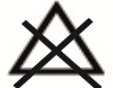 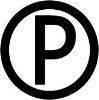 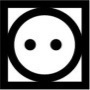 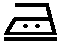 Przykład wyglądu wszywki.Informacje naniesione na wszywkach wykonać w technologii zapewniającej ich czytelność 
przy codziennym użytkowaniu i okresowych zabiegach konserwacyjnych przez okres minimum 2 lat.Wszywka identyfikacyjna na nazwisko użytkownika, wykonana z taśmy w kolorze białym o wymiarach 
6 cm x 3 cm, naszyta od wewnątrz wyrobu:w bluzie na wysokości naszycia kieszeni przodu prawego,w spodniach na prawym worku kieszeniowym.Stemple - znaki, znak kontroli technicznej oraz rok i miesiąc produkcji wykonane:w bluzie po wewnętrznej stronie przodu lewego na wysokości naszycia kieszeni,w spodniach na lewym worku kieszeniowym.Cechy winny być czytelne i wykonane czarnym tuszem niespieralnym.Dopuszcza się wykonanie: roku i miesiąca produkcji w formie nadruku.Etykieta jednostkowa zawiera, co najmniej następujące dane:nazwę, adres i znak firmowy wykonawcy,nazwę wyrobu,symbol i skład surowcowy materiału zasadniczego z określeniem wykończenia uszlachetniającego 
wyrób,pełną wielkość wyrobu,jakość wyrobu,znaki kontroli jakości,miesiąc, rok produkcji wyrobu,oznaczenie sposobu konserwacji wg PN-EN ISO 3758:2012;informacje o okresie użytkowania i gwarancji (normatywny okres używalności – 2 lata, gwarancja 
- wpisać okres gwarancji ustalony w umowie kupna – sprzedaży).Etykietę jednostkową dla kompletu należy mocować w bluzie, za pomocą sztyftu z tworzywa sztucznego, 
w wieszaku bluzy, w przypadku produkcji samych spodni etykietę należy mocować, 
za pomocą sztyftu z tworzywa sztucznego, w pierwszym podtrzymywaczu z lewej strony pasa. Etykieta na opakowanie zbiorcze zawiera, co najmniej następujące dane:nazwę, adres i znak firmowy wykonawcy;nazwę wyrobu;symbol i skład surowcowy materiału zasadniczego z określeniem wykończenia uszlachetniającego 
wyrób;liczbę sztuk zawartych w opakowaniu;wielkość wyrobów z wyszczególnieniem liczby sztuk w poszczególnych wielkościach;jakość wyrobów;numer pakującego;miesiąc, rok produkcji.SkładaniePrzód bluzy zapiąć na guziki. Rękawy wraz z częściami boków przewinąć na tył. Bluzę złożyć wzdłuż 
na połowę. Spodnie (skompletowane z paskiem, prawą stroną na zewnątrz, ze złożonymi razem nogawkami) złożyć poprzecznie na cztery części i umieścić wewnątrz złożonej bluzy.W złożonym komplecie etykieta jednostkowa musi być widoczna i czytelna bez otwierania opakowania jednostkowego.PakowanieMundur powinien być zapakowany w worek foliowy, zgodnie z zasadami określonymi w PN-P-84509:1997 Wyroby odzieżowe – Pakowanie, przechowywanie i transport – Wymagania ogólne. Pięć paczek należy włożyć do kartonu wykonanego z tektury (min. 3 warstwowej) o wymiarach zewnętrznych 40 cm x 40cm x 50 cm. Na węższym boku kartonu nakleić etykietę na opakowanie zbiorcze. Karton zamknąć poprzez zaklejenie taśmą z nadrukiem firmowym. 6		Gwarancja na wyróbOkres i warunki gwarancji udzielone przez Wykonawcę na wyrób określa umowa.Rysunki techniczne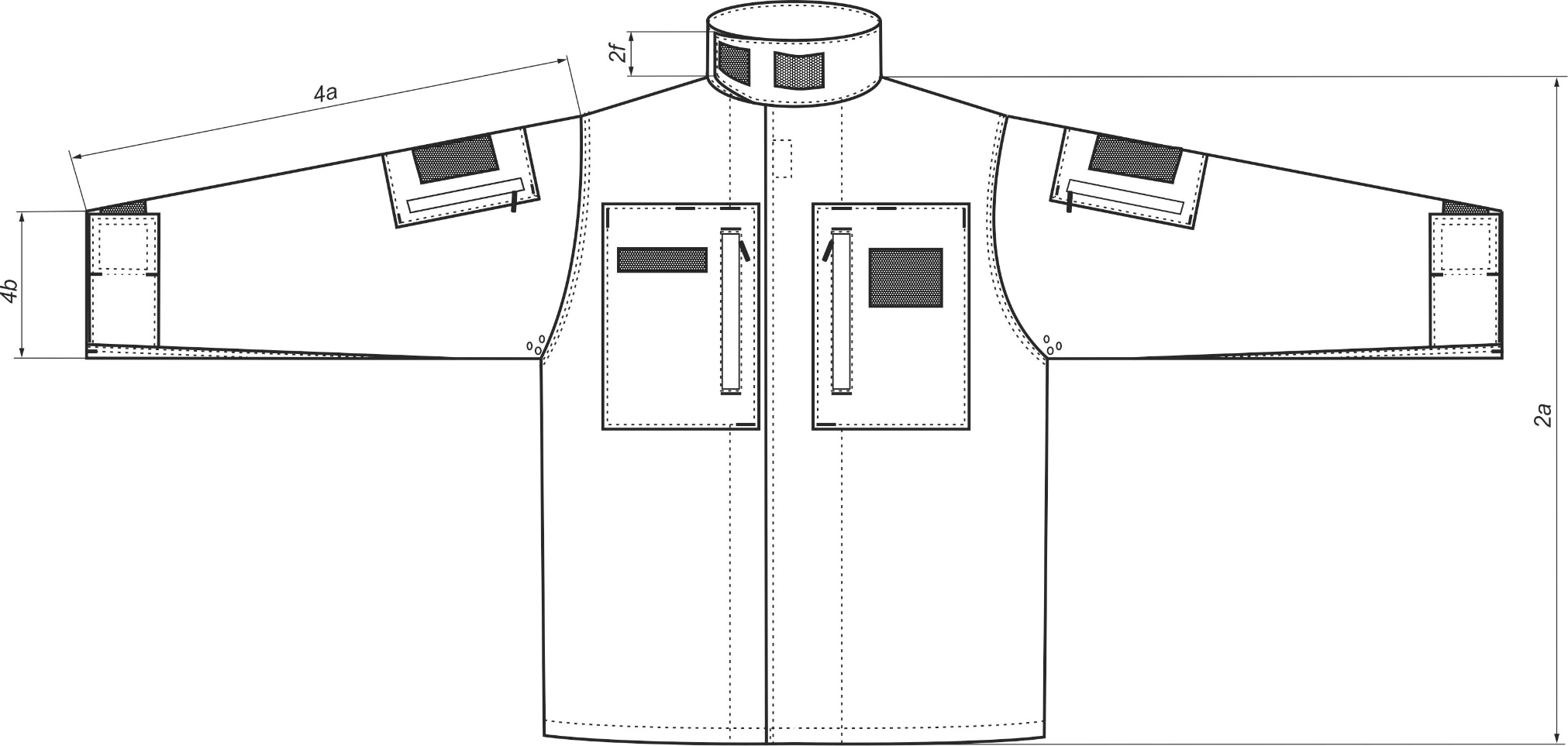 Rysunek 1 – Przód bluzy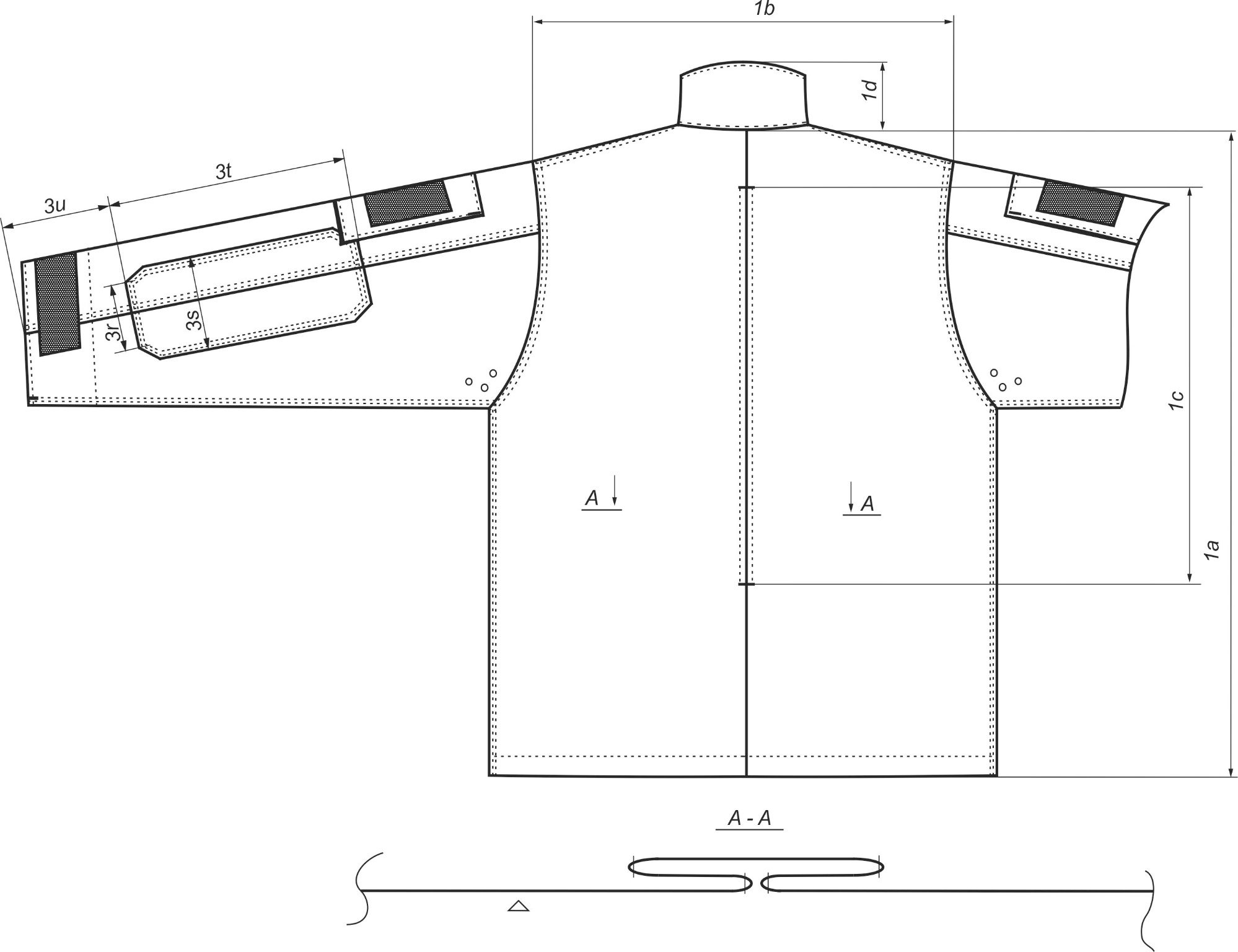 Rysunek 2 – Tył bluzy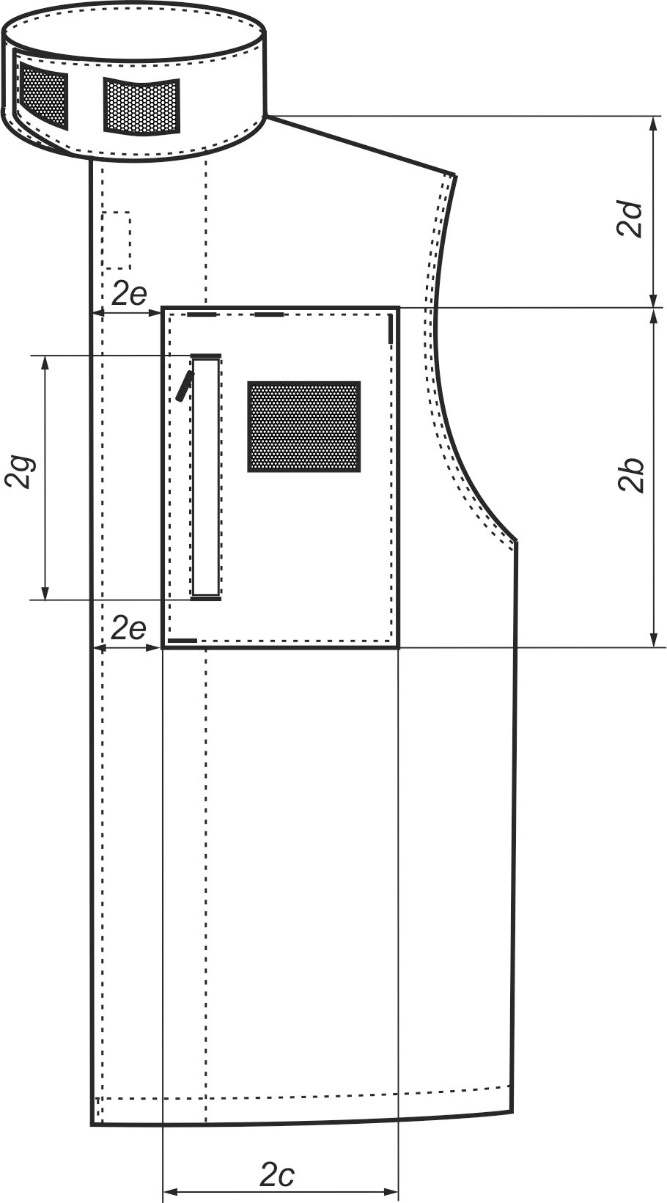 Rysunek 3 – Przód bluzy rozmieszczenie kieszeni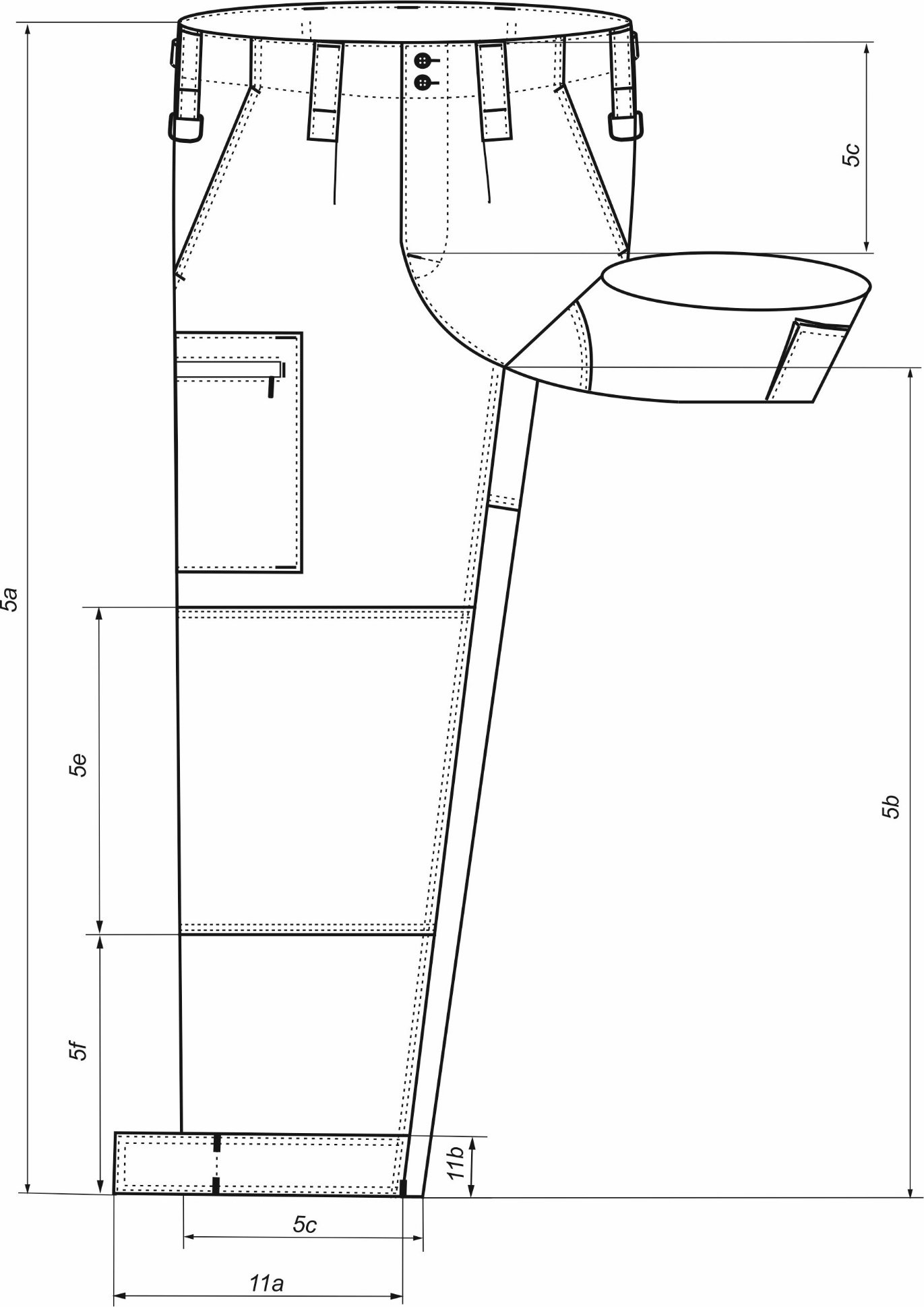 Rysunek 6 – Przód spodni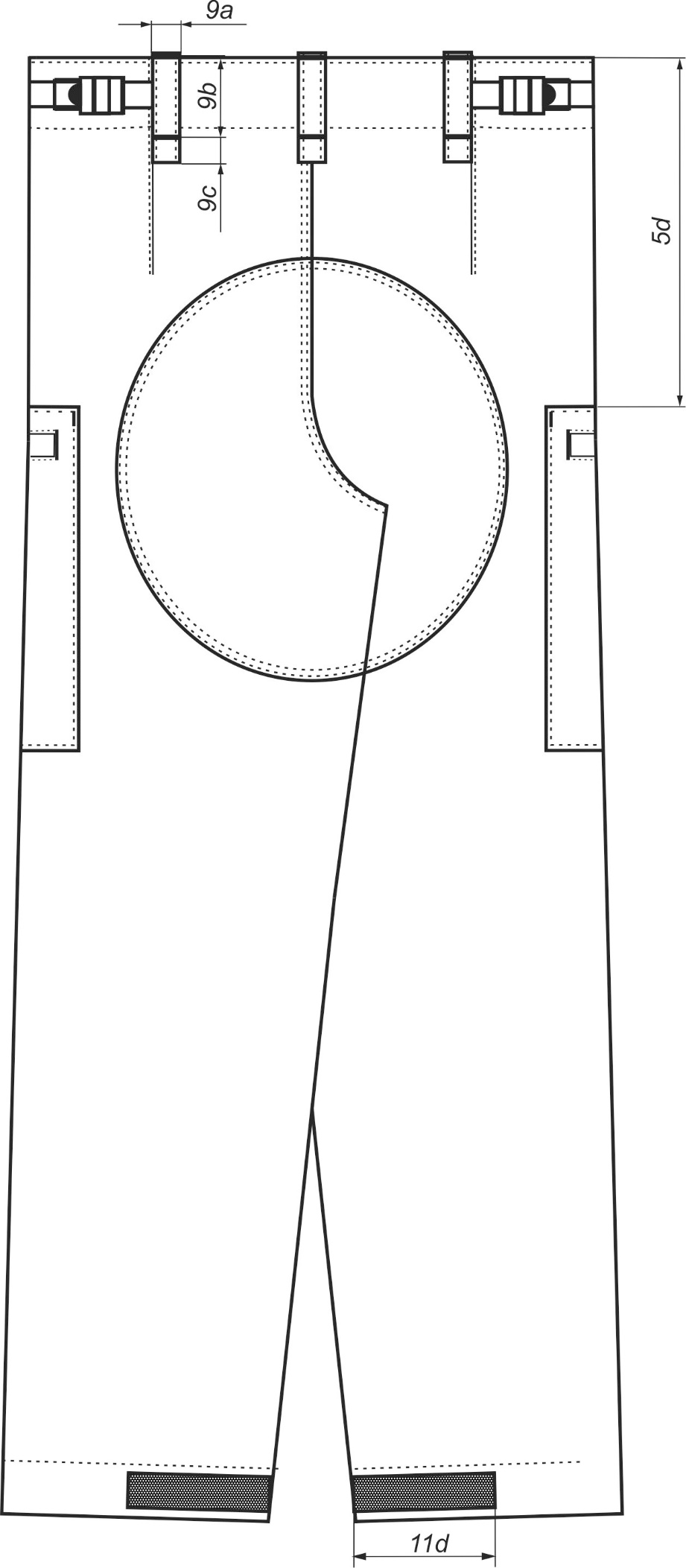 Rysunek 7 – Tył spodni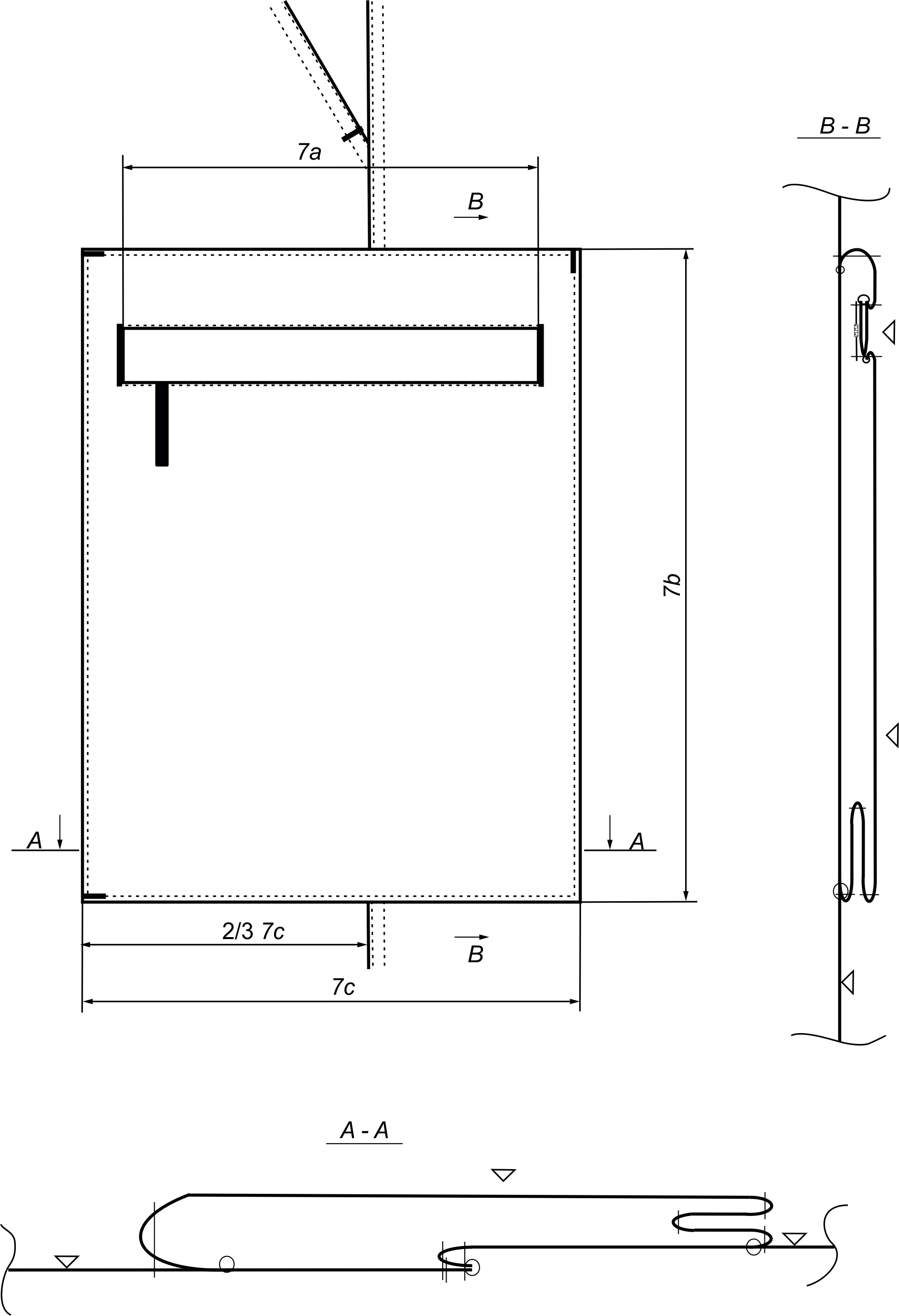 Rysunek 8 – Kieszeń udowa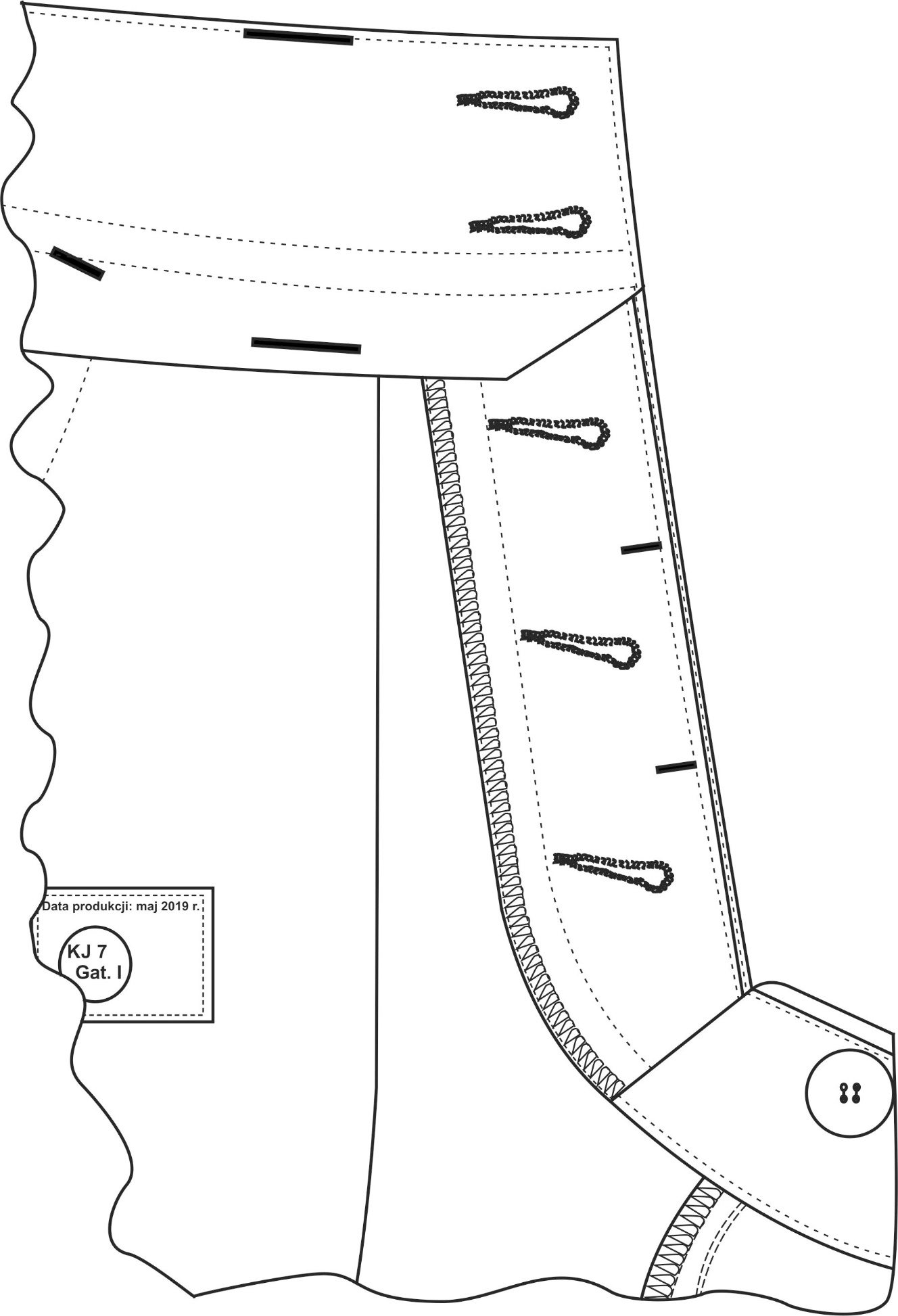 Rysunek 9 – Listewka lewa rozporka spodniTabela wymiarów wyrobu gotowegoPrzykładowe wymiary bluzy, oznaczone wg PN-P-84750:1992 Wyroby konfekcyjne z płaskich wyrobów włókienniczych - Wyznaczanie wymiarów, przedstawiono w tablicy 7. 
Zasadniczy sposób wykonywania to szycie miarowe.Tablica 7   Wymiary w centymetrachPrzykładowe wymiary spodni, oznaczone wg PN-P-84750:1992 Wyroby konfekcyjne z płaskich wyrobów włókienniczych - Wyznaczanie wymiarów, przedstawiono w tablicy 8. 
Zasadniczy sposób wykonywania to szycie miarowe.Tablica 8   Wymiary w centymetrachTabela wymiarów stałych i pomocniczychWymiary stałe i pomocnicze bluzy przedstawiono w tablicy 9. Wymiary stałe i pomocnicze spodni przedstawiono w tablicy 10.Tablica 9Wymiary w centymetrachTablica 10Wymiary w centymetrachZałącznik A 
(normatywny)Tkanina bawełniano-poliestrowa Przedmiot dokumentacjiPrzedmiotem niniejszego załącznika są wymagania i metody badań dla bawełniano-poliestrowej tkaniny  barwionej na kolor jasnozielony.Wymagania ogólneTkanina powinna być wytwarzana w stałej technologii produkcji, określonej w specyfikacji technicznej producenta lub w zakładowej dokumentacji techniczno-technologicznej wyrobu. Nie dopuszcza się stosowania zamiennych rozwiązań surowcowych, środków pomocniczych 
lub innych wariantów technologii wykonania tkaniny bez uzyskania potwierdzenia zgodności wykonania wyrobu z wymaganiami określonymi w niniejszym Załączniku.Wymagania techniczno-użytkowe oraz metody badańBarwa tkaninyWymagania dla barw tkaniny barwionej na kolor jasnozielony.Tkanina barwiona na kolor jasnozielony powinna spełniać wymagania określone w tablicy A.1 (badania wg PN-EN ISO 105-J01:2002, PN-EN ISO105-J03:2009 przy geometrii urządzenia pomiarowego – d/0 lub d/8).Tablica A.1Wymagania techniczneZestawienie wymagań technicznych dla bawełniano-poliestrowej tkaniny przedstawiono w tablicy A.2Tablica A.2Wymagania użytkoweZestawienie wymagań użytkowych dla bawełniano-poliestrowej tkaniny przedstawiono w tablicy A.3Tablica A.3Klasyfikacja i oznaczanie tkaninTkaniny bawełniane i bawełnopodobne należy klasyfikować według Wspólnego Słownika Zamówień – CPV kodem – tkaniny drelichowe – 19212200-7.Oznaczenie tkaniny powinno zawierać co najmniej:nazwę i adres Wykonawcy;numer i nazwę artykułu;symbol i skład surowcowy materiału z określeniem wykończenia uszlachetniającego;numer oraz ilość metrów bieżących danej sztuki;jakość i znak zakładowej kontroli jakości;numer partii produkcyjnej i numer sztuki;miesiąc i rok produkcji;kod CPV;oznaczenie sposobu konserwacji, zgodne z PN-EN ISO 3758:2012, obejmujące następujący układ znaków:Oznaczenie tkaniny powinno być zamocowane w sposób trwały na początku każdej sztuki 
i zabezpieczone przed przypadkowym oderwaniem.Stopnie jakościStopnie jakości bawełniano-poliestrowych tkanin drelichowych stosowanych na umundurowanie 
powinny być określone wg zasad określonych przez odbiorcę.Pakowanie, przechowywanie i transportPakowanie, przechowywanie i transport bawełniano-poliestrowych tkanin drelichowych powinien być zgodny z wymaganiami odbiorcy.Załącznik B 
(normatywny)Zestawienie wymagań dla podstawowych dodatków konfekcyjnych Tablica B.1Lp.Nazwa materiałuTyp, rodzaj, charakterystyka 
materiałuWymagania wg1Tkanina zasadniczabawełniano-poliestrowa tkanina barwiona na kolor jasnozielony Załącznika A2Nici odzieżowe do przeszyć zewnętrznychnici rdzeniowe bawełniano-poliestrowe, o masie liniowej 70±10 tex i minimalnej średniej sile zrywającej 26N, w kolorze tkaniny zasadniczej,PN-ISO 1139:1998PN-EN 12590:20023Nici odzieżowe do przeszyć wewnętrznychnici z włókien poliestrowych odcinkowych,
o masie liniowej 40±5 tex i minimalnej średniej sile zrywającej 11,5N w kolorze tkaniny zasadniczejPN-ISO 1139:1998PN-EN 12590:20024Zamek błyskawicznytworzywowy, średniospiralny zamek błyskawiczny nierozdzielny w kolorze tkaniny zasadniczejZałącznika B5Taśmasamosczepną(w kolorze tkaniny zasadniczej)o szerokości 2,5 cmZałącznik B, specyfikacja techniczna producenta
PN-EN 12240+AC,6Taśmasamosczepną(w kolorze tkaniny zasadniczej)o szerokości 3,8 cmZałącznik B, specyfikacja techniczna producenta
PN-EN 12240+AC,7Taśmasamosczepną(w kolorze tkaniny zasadniczej)o szerokości 10 cmZałącznik B, specyfikacja techniczna producenta
PN-EN 12240+AC,8Taśma na wszywkę identyfikacyjnątaśma tkana o szerokości 3 cm w kolorzebiałymspecyfikacja techniczna producenta9Taśma wieszakowaw kolorze tkaniny zasadniczej o szerokości 0,6 cmZałącznika B10Taśma konfekcyjnaw kolorze tkaniny zasadniczej o szerokości 1,3 cm Załącznika B11Taśma konfekcyjna na regulatory obwodu pasaw kolorze tkaniny zasadniczej, syntetyczna, tkana, o szerokości 2 cmZałącznika B12Guzik odzieżowyczterootworowe guziki poliestrowe w kolorze khaki o średnicy 20 mm Załącznika B13Guzik odzieżowyczterootworowe guziki poliestrowe w kolorze khaki o średnicy 17 mm Załącznika B16Półkółkopółkółko z tworzywa w kolorze czarnym Załącznika B17Regulatortworzywowy regulator w kolorze czarnymZałącznika BRodzajmateriałuLp.WyszczególnienieIlośćczęści1tył12przód23rękaw wierzchni24rękaw spodni25wzmocnienie na łokciach4Tkanina6stójka wierzchnia1zasadnicza7stójka spodnia18obłożenie krawędzi przodu29listwa krytego zapięcia przodu110kieszeń przodu211kieszeń rękawa212wypustka kieszeni na przodach i rękawach413mankiet - patka dołu rękawa 2Razem26RodzajmateriałuLp.WyszczególnienieIlośćczęści1nogawka przednia 22nogawka tylna 23odszycie pasa14obsadzenie kieszeni bocznej2Tkanina5worek kieszeni bocznej2zasadnicza6kieszeń udowa27wzmocnienie na kolanach28wzmocnienie na pośladkach297 podtrzymywaczy pasa110listewka lewa211odszycie listewki lewej112listewka prawa113odszycie listewki prawej114wypustka kieszeni udowych215mankiet – patka dołu nogawek2Razem25Lp.Rodzaj operacjiSzew / ŚciegUwagi i wymagania1Rozkrój materiału-wg układów kroju, kierunku nitki osnowy i znaków na szablonach2Wykonanie łat kieszeni, stebnówki profilującej mieszek1.01.01/504+6.05.01/301+1.01.01/301+5.04.03/301.301wg szablonu pomocniczego, 
w dolnej części mieszka kieszeni 
od strony boków bluzy wykonać okrągłą dziurkę odzieżową – otwór odwadniający3Naszycie taśmy samosczepnej haczykowej na przód prawy - zapięcie przodu5.04.03/301.301wg szablonu pomocniczego 
wymiar taśmy samosczepnej 
2,5 cm x 5 cm4Wykonanie stójki, naszycie taśm samosczepnych haczykowej 
i pętelkowej, odszycie stójki5.04.03/301.301+1.06.02/301.301wg szablonu pomocniczego 
i oznaczeń na wykrojach
wymiary taśm samosczepnych 
3,8 cm x 7 cm i 3,8 cm x 5 cm5Wykonanie mankietów - patek dołów rękawów i naszycie elementu haczykowej taśmy samosczepnej 1.06.03/301.301+5.04.03/301.301wg szablonu pomocniczego
wymiar taśmy samosczepnej 
3,8 cm x 5 cm6Wykonanie dziurek odzieżowych 
w listwie krytego zapięcia przodu-wg szablonu pomocniczego7Wykonanie wypustki i wszycie zamka błyskawicznego do kieszeni rękawa6.01.01/504+7.12.02/301+2.19.01/301+.323wg szablonu pomocniczego8Naszycie na łatę kieszeni rękawa, na środku kieszeni, pętelkowej taśmy samosczepnej.5.04.03/301.301wg szablonu pomocniczego
kwadrat  o wymiarach 10 x 10 cm9Naszycie pętelkowej taśmy samosczepnej na kieszeń przodu prawego do dopinania oznaki identyfikacyjnej z nazwiskiem5.04.03/301.301wg szablonu pomocniczego 
wymiar taśmy samosczepnej 
2,5 cm x 10 cm10Naszycie pętelkowej taśmy samosczepnej na oznakę stopnia na kieszeń przodu lewego5.04.03/301.301wg szablonu pomocniczego
wymiar taśmy samosczepnej 
7,0 cm x 8,5 cm11Wykonanie w wykrojach rękawów pod pachami otworów wentylacyjnych – okrągłych dziurek odzieżowych-wg szablonu pomocniczego;w rękawie wierzchnim 3 otwory,w rękawie spodnim 3 otwory. 12Naszycie na przodach od lewej strony, wszywek5.04.03/301.301wg punktu 7.1 niniejszej WT i szablonów pomocniczychMontażMontażMontażMontaż13Naszycie na rękawy łat wzmacniających5.05.03/301.301+5.05.04/301.301wg szablonu pomocniczego 
i znaków na wykrojachLp.Rodzaj operacjiSzew / ŚciegUwagi i wymagania14Naszycie łat kieszeniowych na przody 
i rękawy wierzchnie5.05.01/301+.323wg szablonów pomocniczych 
i oznaczeń na wykrojach, przez końcówki zamków przepleść tasiemkę – uchwyt długości 3cm (ciąć 7cm)15Naszycie listwy krytego zapięcia przodu na obłożenie lewe i ryglowanie - 5 rygli2.05.01/301.301+.323wg szablonu pomocniczego16Doszycie i stebnowanie obłożeń przodów1.01.01/504+1.06.02/301.301+1.02.01/301+5.04.03/301.301wg szablonu pomocniczego 
i znaków na wykrojach17Wykonanie kontrafałdy pośrodku tyłu 6.05.01/301+4.03.04/301+.323wg szablonu pomocniczego18Połączenie przodów z tyłem – szew ramieniowy1.01.02/401.504+2.02.09/301.301wg znaków na wykrojach19Wykonanie szwu łokciowego rękawów1.01.02/401.504+2.02.09/301.301wg znaków na wykrojach20Wszycie rękawów do podkroju1.01.02/401.504+2.02.09/301.301wg znaków na wykrojach21Podwinięcie i stebnowanie dołu rękawa oraz wykonanie i naszycie mankietu – patki, ryglowanie zakończenia wszycia5.31.02/301+1.06.02/301.301+.323wg szablonu pomocniczego22Naszycie na rękaw pętelkowej taśmy samosczepnej do zapięcia mankietu - patki dołu rękawa5.04.03/301.301wg szablonu pomocniczegowymiar taśmy samosczepnej 
3,8 cm x 15 cm23Wykonanie szwów bocznych bluzy 
i spodnich rękawów z jednoczesnym umieszczeniem w szwie mankietu-patki dołu rękawa, ryglowanie dołu szwu1.01.02/401.504+2.02.09/301.301+.323wg oznaczeń na wykrojach24Naszycie pętelkowej taśmy samosczepnej w górnej części obłożenia lewego do zapięcia przodu5.04.03/301.301wg szablonu pomocniczegowymiar taśmy samosczepnej 
2,5 cm x 5 cm25Podwinięcie dołu bluzy6.03.04/301wg szablonu pomocniczego26Wszycie stójki do podkroju szyi2.42.03/301.301wg oznaczeń na wykrojach27Przyszycie guzików na przodzie prawym-wg dziurek i szablonów pomocniczych, guziki należy przyszyć na tzw. „stopce”28Operacje końcowe, obcinanie końcówek nici, usuwanie śladów kredy, prasowanie końcowe i kontrola jakości--Lp.Rodzaj operacjiSzew / ŚciegUwagi i wymagania1Rozkrój materiału-wg układów kroju, kierunku nitki osnowy i znaków na szablonach2Wykonanie podtrzymywaczy pasa8.06.02/301.301na maszynie specjalnej3Wykonanie listewki lewej1.06.02/301.301+.323wg szablonu pomocniczego i tabeli wymiarów stałych, dziurki odzieżowe wykonać ukośnie.listewkę zamocować rygielkiem pomiędzy dziurkami:- 3 razy dla rozporka z 4 dziurkami,- 2 razy dla rozporka z 3 dziurkami, - 1 raz (nad dolną dziurką) dla rozporka z 2 dziurkami.4Wykonanie łat kieszeni nakładanych bocznych, stebnówki profilującej mieszek, wypustek i wszycie zamka1.01.01/504+6.05.01/301+5.04.03/301.301+1.01.01/301wg szablonu pomocniczego 
i oznaczeń na wykrojach5Naszycie wzmocnień tyłu na nogawki5.05.03/301.301+5.05.04/301.301wg oznaczeń na wykrojach 
i szablonu pomocniczego6Naszycie obsadzeń na worki kieszeni skośnych5.31.02/301wg oznaczeń na wykrojach7Naszycie na workach kieszeni skośnych od lewej strony, wszywek5.04.03/301.301wg punktu 7.1 niniejszej WT 
i szablonów pomocniczych8Naszycie elementu haczykowej taśmy samosczepnej na wykrój patek dołów nogawek5.04.03/301.301wg szablonu pomocniczego,
wymiar taśmy samosczepnej 
4 cm x 5 cm9Wykonanie patek dołów nogawek1.06.04/301.301wg szablonu pomocniczego 
i znaków na wykrojachMontażMontażMontażMontaż10Wykonanie zaszewek w nogawkach tylnych6.05.01/301+5.02.01/301wg oznaczeń na wykrojach 
i szablonu pomocniczego11Wykonanie kieszeni bocznych – skośnych i fałdek nogawek przednich1.23.01/301+1.06.04/301.301+5.31.02/301+.323+1.01.03/401.504+323+5.02.01/301+1.01.01/301podkładając taśmę konfekcyjną 
w krawędzi,rygle prostopadle do krawędzi otworu kieszenirogi worka kieszeni zawinąć 
i zamocować ryglemfałdki przodu wykonać wg szablonu pomocniczegoLp.Rodzaj operacjiSzew / ŚciegUwagi i wymagania12Naszycie na nogawki przednie wzmocnień kolan5.05.03/301.301+5.05.04/301.301wg szablonu pomocniczego 
i znaków na wykrojach13Wykonanie szwów bocznych nogawek1.01.02/401.504+2.02.09/301.301wg oznaczeń na wykrojach14Naszycie kieszeni nakładanych bocznych5.05.01/301+.323wg oznaczeń na wykrojach 
i szablonu pomocniczego15Wykonanie rozporka przodu6.03.04/301+1.06.02/301.301+2.02.10/301.301+1.06.02/301.301+1.01.01/301+1.01.01/504+1.02.02/301wg szablonów pomocniczych 
i znaków na wykrojachlistewkę stebnować na 4 cm16Wykonanie szwu środkowego przodu
 i mocowanie rozporka1.01.01/504+2.02.01/301+.323w górnym ramieniu trójkąta mocowania rozporka wykonać rygiel 17Wykonanie szwu środkowego tyłu1.01.02/401.504+2.02.09/301.301wg oznaczeń na wykrojach18Naszycie na nogawkę pętelkowej taśmy samosczepnej do mankietu – patki dołu nogawki5.04.03/301.301wg szablonu pomocniczego,wymiar taśmy samosczepnej 
4 cm x 18 cm19Naszycie zapinek – regulatorów obwodu dołu nogawki5.04.03/301.301wg znaków na wykrojach20Wykonanie szwu wewnętrznego nogawek2.04.03/401.401+.323wg znaków na wykrojach
(przy dolnej krawędzi nogawki 
na szwie wykonać rygielek maszynowy)21Mocowanie klamerki regulatora obwodu pasa.323wg szablonu pomocniczego22Wykonanie odszycia pasa wraz 
z naszyciem regulatorów obwodu 
i podtrzymywaczy pasa (ryglami), na uszka podtrzymywaczy nad kieszeniami skośnymi założyć półkółka6.02.03/301+1.01.01/301+7.32.03/301.301+.323wg oznaczeń na wykrojach 
i szablonów pomocniczych23Naszycie elementu haczykowej taśmy samosczepnej na wykrój patek dołów nogawek5.04.03/301.301wg szablonu pomocniczego,
wymiar taśmy samosczepnej 
4 cm x 5 cm24Wykonanie patek dołów nogawek1.06.04/301.301wg szablonu pomocniczego 
i znaków na wykrojach25Przyszycie i wystebnowanie dolnej krawędzi odszycia dołu nogawki („mankiet”)1.01.01/301+2.02.01/301wg szablonu pomocniczego 
i znaków na wykrojachLp.Rodzaj operacjiSzew / ŚciegUwagi i wymagania26Wykonanie górnej stebnówki odszycia dołu nogawki („mankiet”)5.31.02/301wg szablonu pomocniczego 
i znaków na wykrojach 
(odległość stebnówki od dolnej krawędzi nogawki 6 cm27Naszycie na nogawkę pętelkowej taśmy samosczepnej do mankietu – patki dołu nogawki5.04.03/301.301wg szablonu pomocniczego,wymiar taśmy samosczepnej 
4 cm x 18 cm28Wykonanie dziurek odzieżowych 
w pasku-wg szablonów pomocniczych 
i zgodnie z zatwierdzonym wzorem29Przyszycie guzików w rozporku-wg układania się dziurek i zgodnie 
z zatwierdzonym wzorem i tabelą wymiarów30Przyszycie guzików do zapięcia spodni na odszyciu paska-wg układania się dziurek i zgodnie 
z zatwierdzonym wzorem , guziki należy przyszyć na tzw. „stopce”31Operacje końcowe, obcinanie końcówek nici, usuwanie śladów kredy, prasowanie końcowe, i kontrola jakości--Nazwa wykonawcyNazwa przedmiotu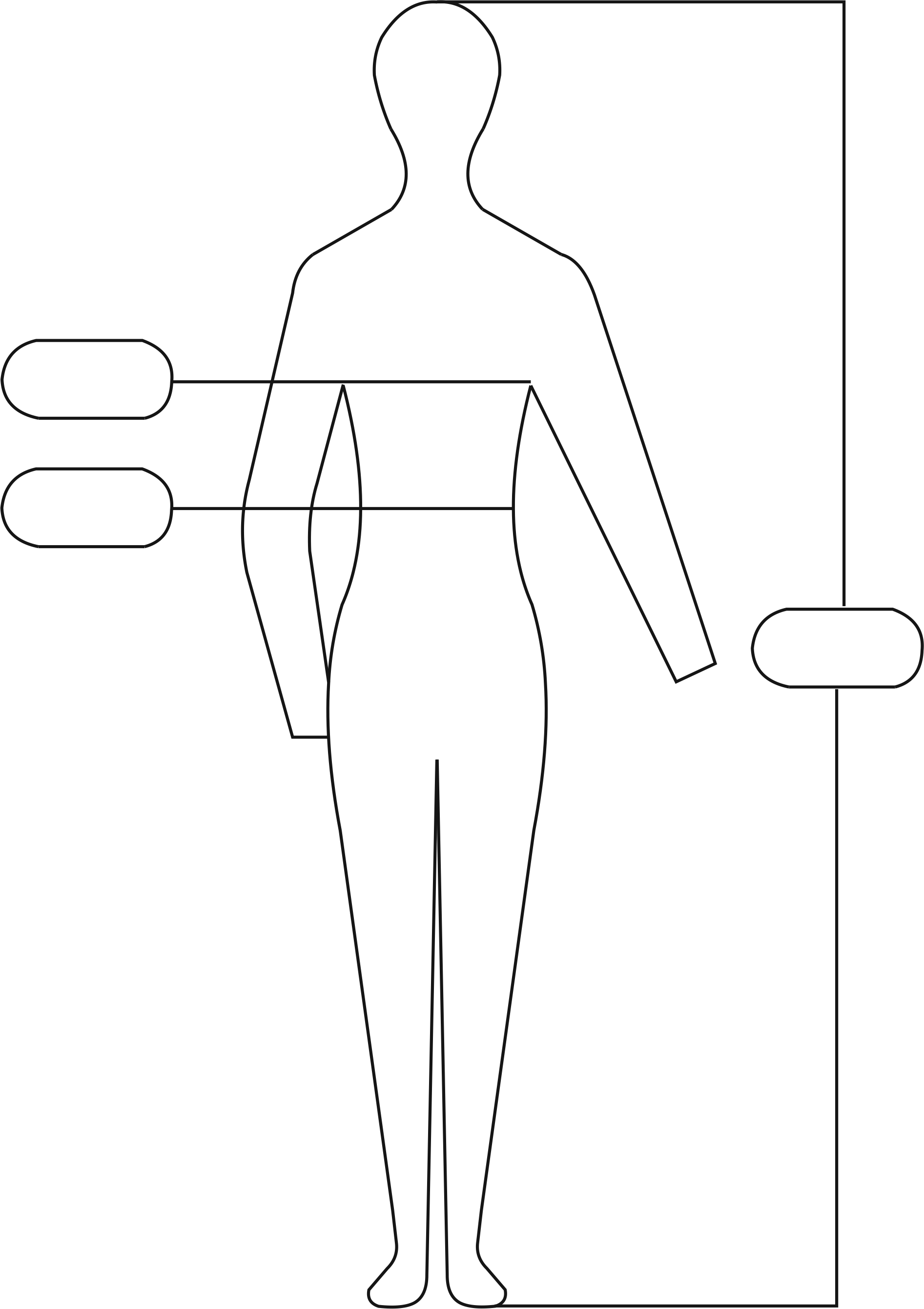 Data produkcji: maj 2020 r.Sposób konserwacji: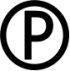 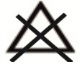 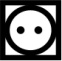 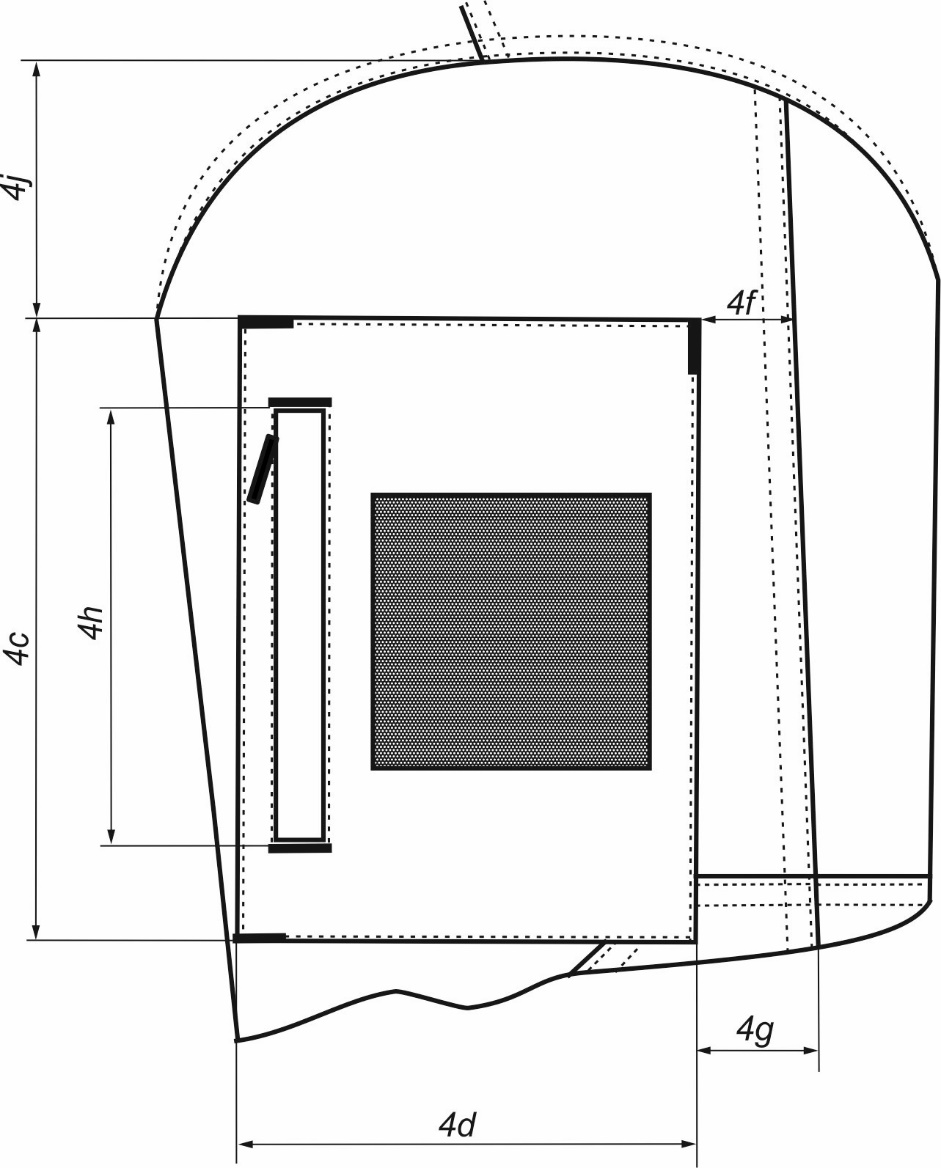 Rysunek 4 – Kieszeń górna rękawa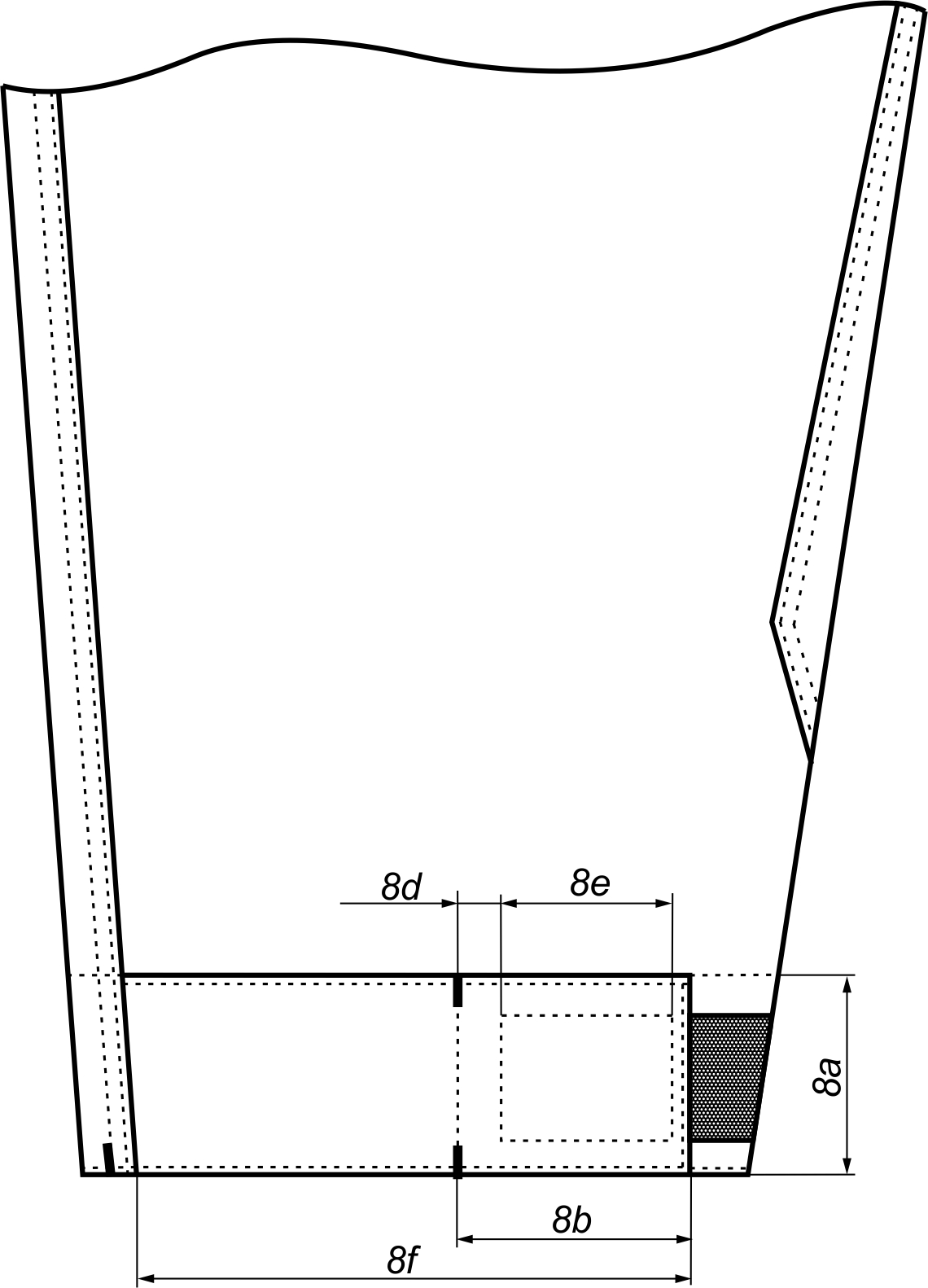 Rysunek 5 – Dół rękawaLp.Oznaczenia 
na 
rysunkachNazwa wymiaruObwód klatki piersiowej(zakres)106(102÷110)Dopuszczalne odchylenie ±Lp.Oznaczenia 
na 
rysunkachNazwa wymiaruWzrost(zakres)176(174÷178)Dopuszczalne odchylenie ±TyłTyłTyłTyłTyłTył11aDługość tyłu od wszycia stójki do dołuDługość tyłu od wszycia stójki do dołu75,01,021bSzerokość tyłu na wysokości szwów barkowychSzerokość tyłu na wysokości szwów barkowych49,21,03-Długość szwu barkowegoDługość szwu barkowego16,50,34-Długość stójki mierzona w linii prostej po górnej krawędziDługość stójki mierzona w linii prostej po górnej krawędzi60,61,051cDługość otworu kontrafałdy tyłuDługość otworu kontrafałdy tyłu38,00,5PrzódPrzódPrzódPrzódPrzódPrzód62aDługość przodu od szwu barkowego przy stójce do dołuDługość przodu od szwu barkowego przy stójce do dołu76,01,072bDługość kieszeni przodu - mierzona pośrodkuDługość kieszeni przodu - mierzona pośrodku23,50,582cSzerokość kieszeni przoduSzerokość kieszeni przodu16,50,592dOdległość górnej krawędzi kieszeni od szwu barkowego przy stójceOdległość górnej krawędzi kieszeni od szwu barkowego przy stójce17,00,5102eOdległość kieszeni przodu od krawędzi przodu górą i dołemOdległość kieszeni przodu od krawędzi przodu górą i dołem6,50,3ObwodyObwodyObwodyObwodyObwodyObwody11-Szerokość przodu na linii piersi (pachy) – mierzona od krawędzi przodu do środka tyłuSzerokość przodu na linii piersi (pachy) – mierzona od krawędzi przodu do środka tyłu65,41,012-Pomocnicza odległość do wyznaczenia wysokości linii talii – mierzona od krawędzidołuPomocnicza odległość do wyznaczenia wysokości linii talii – mierzona od krawędzidołu25,01,513-Szerokość przodu na linii talii - mierzona od krawędzi przodu do środka tyłu Szerokość przodu na linii talii - mierzona od krawędzi przodu do środka tyłu 61,41,014-Szerokość przodu na linii dołu - mierzona od krawędzi przodu do środka tyłuSzerokość przodu na linii dołu - mierzona od krawędzi przodu do środka tyłu63,41,0RękawRękawRękawRękawRękawRękaw154aDługość rękawaDługość rękawa64,91,0164bSzerokość rękawa u dołuSzerokość rękawa u dołu18,00,5174cDługość kieszeni rękawa - mierzona pośrodkuDługość kieszeni rękawa - mierzona pośrodku20,00,5184dSzerokość kieszeni rękawaSzerokość kieszeni rękawa16,00,5Lp.Oznaczenia 
na 
rysunkachNazwa wymiaruWzrost(zakres)176(174÷178)Dopuszczalne odchylenie ±Lp.Oznaczenia 
na 
rysunkachNazwa wymiaruObwód pasa(zakres)100(92÷100)Dopuszczalne odchylenie ±NogawkiNogawkiNogawkiNogawkiNogawkiNogawki15aDługość zewnętrzna nogawkiDługość zewnętrzna nogawki108,51,525bDługość wewnętrzna nogawkiDługość wewnętrzna nogawki79,11,535cDługość rozporka od górnej krawędzi pasa do ryglaDługość rozporka od górnej krawędzi pasa do rygla22,90,54-Odległość od górnej krawędzi pasa do wzmocnienia nogawki tylnej po szwie siedzeniowymOdległość od górnej krawędzi pasa do wzmocnienia nogawki tylnej po szwie siedzeniowym15,00,555dOdległość od górnej krawędzi pasa do kieszeni nakładanej bocznej, mierzona po szwie bocznymOdległość od górnej krawędzi pasa do kieszeni nakładanej bocznej, mierzona po szwie bocznym28,00,5ObwodyObwodyObwodyObwodyObwodyObwody6-Szerokość w pasieSzerokość w pasie50,01,07-Szerokość nogawki u górySzerokość nogawki u góry37,81,08-Szerokość nogawki u dołuSzerokość nogawki u dołu25,20,5KieszenieKieszenieKieszenieKieszenieKieszenieKieszenie97aDługość otworu kieszeni skośnej i wypustki kieszeni nakładanej bocznejDługość otworu kieszeni skośnej i wypustki kieszeni nakładanej bocznej18,00,5107bDługość kieszeni nakładanej bocznejDługość kieszeni nakładanej bocznej25,00,5117cSzerokość kieszeni nakładanej bocznejSzerokość kieszeni nakładanej bocznej22,00,5Lp.Oznaczenia na rysunkachNazwa wymiaruWartość wymiaruDopuszczalne odchylenie ±11dWysokość stójki po środku tyłu7,00,222fWysokość stójki przy krawędzi przodu5,00,24-Długość zapinki stójki od krawędzi przodu9,00,552gDługość otworu – wypustki kieszeni przodu dla wzrostów:
                                                                       od 160 do 172                                                                       od 176 do 184                                                                       od 188 do 19617,018,019,01,06-Głębokość mieszków kontrafałdy tyłu5,00,27-Szerokość stebnówki obłożeń8,50,58-Odległość guzików w zapięciu przodu od krawędzi4,00,293rSzerokość wzmocnienia na łokciach w dolnej i górnej krawędzi12,00,5103sSzerokość wzmocnienia na łokciach16,01,0113tDługość wzmocnienia na łokciach25,01,0123uOdległość dolnej krawędzi wzmocnienia na łokciach od dołu rękawa mierzona po szwie łokciowym dla wzrostu
                                                                       od 160 do 172                                                                       od 176 do 184                                                                       od 188 do 19612,015,017,01,0134fOdległość kieszeni rękawa od szwu łokciowego u góry4,00,5144gOdległość kieszeni rękawa od szwu łokciowego u dołu5,00,5154hDługość otworu – wypustki kieszeni rękawa dla wzrostów:
                                                                       od 160 do 164                                                                       od 168 do 180                                                                       od 184 do 19615,016,017,01,0164jOdległość naszycia kieszeni od wszycia rękawa9,50,5178aSzerokość podwinięcia (obrębu) dołu rękawa6,00,5188bDługość mankietu patki dołu rękawa, od rygli do krawędzi6,50,519-Szerokość mankietu-patki dołu rękawa6,00,5208dMankiet-patka dołu rękawa - odległość naszycia taśmy samosczepnej pętelkowej od wszycia patki1,00,221-Mankiet-patka dołu rękawa - długość taśmy pętelkowej 15,00,5228eMankiet-patka dołu rękawa – długość taśmy haczykowej5,00,223-Długość całkowita mankietu-patki dołu rękawa17,50,524-Szerokość wypustki kieszeni (przodu i rękawa)1,50,225-Szerokość mieszków kieszeni przodu i rękawów5,00,226-Taśma samosczepna pętelkowa – okrąg o średnicy 7,00,227-Odległość naszycia taśm samosczepnych na nazwisko i na oznakę stopnia stanowiska służbowego od górnej krawędzi kieszeni przodu4,00,528-Odległość naszycia taśm samosczepnych na nazwisko i na oznakę stopnia stanowiska służbowego od przodu kieszeni 5,50,529-Odległość dziurek od krawędzi krytej listwy1,50,230-Szerokość obrębu dołu bluzy 2,00,331-Odległość 1-ej dziurki w krytej listwie od górnej krawędzi listwy4,00,232-Odległość ostatniej dziurki od dolnej krawędzi listwy4,00,233-Dwie pozostałe dziurki w krytej listwie rozmieścić w równych odstępach między pierwszą, a ostatnią dziurką -0,534-Odległość od wszycia stójki do rygla mocującego kontrafałdę tyłu6,50,5Lp.Oznaczenia na rysunkachNazwa wymiaruWartość wymiaruDopuszczalne odchylenie ±1-Głębokość mieszków kieszeni bocznych4,00,22-Naszycie kieszeni bocznej nakładanej, na przód spodni – 2/3 wymiaru 7c-0,535eDługość wzmocnienia na kolanach30,01,045fOdległość wzmocnienia na kolanach od dolnej krawędzi nogawki dla wzrostu                                      od 160 do 172                                                                       od 176 do 184                                                                       od 188 do 19620,025,030,01,059aSzerokość podtrzymywaczy pasa2,50,269bDługość podtrzymywaczy pasa – pomiędzy ryglami7,00,279cDługość przedłużenia podtrzymywaczy pasa - uszko2,00,28-Głębokość fałdek nogawek przednich1,50,59-Szerokość wzmocnienia pośladków przy szwie wewnętrznym, od szwu środkowego12,00,510-Szerokość listewki lewej5,00,211-Szerokość listewki prawej4,00,212-Odległość naszycia guzików rozporka, od krawędzi3,00,213-Odległość dziurek, od krawędzi rozporka1,50,214-Dziurki odzieżowe w rozporku rozmieścić równomiernie 
na listewce lewej pomiędzy odszyciem pasa, a ryglem dołu rozporka w ilości:2 dziurki dla długości rozporka od 17,5cm do 21,1cm;3 dziurki dla długości rozporka od 21,3cm do 25,3cm;4 dziurki dla długości rozporka od 25,5cm do 27cm.-1,016-Szerokość podwinięcia dołu nogawki6,00,21711aDługość mankietu-patki dołu nogawki25,00,51811bSzerokość mankietu-patki dołu nogawki6,00,21911cDługość mankietu-patki dołu nogawki (części swobodnej)10,50,22011dDługość taśmy samosczepnej (część pętelkowa) 
do przypięcia mankietu-patki dołu nogawki18,00,521-Długość worka kieszeni skośnych, mierzona 
od górnej krawędzi pasa dla wzrostu             od 160 do 172                                                                       od 176 do 184                                                                       od 188 do 19632,036,040,01,022-Szerokość stebnówki – imitacji pasa6,00,223-Odległość od szwu bocznego przy odszyciu pasa do kieszeni skośnej, mierzone po krawędzi górnej odszycia pasa, - szerokość klina kieszeni dla obwodów pasa:
                                                                       od 76 do 92                                                                       od 96 do112                                                                       od 116 do 1249,010,011,00,524-Szerokość wypustki kieszeni udowej1,50,2BarwaWartości CIELab (D65/10o)Wartości CIELab (D65/10o)Wartości CIELab (D65/10o)Dopuszczalne wartości ∆E*abBarwaL*a*b*Dopuszczalne wartości ∆E*abBarwaJednostka CIELabJednostka CIELabJednostka CIELabJednostka CIELabJasnozielona35,170,4011,761,5Lp.WyszczególnienieJednostka miaryWymaganiaOznaczeniei metoda badania wgSzerokość tkaninym1,50 ± 0,03PN-EN 1773:2000Masa powierzchniowa tkaninyg/m2200 ÷ 260PN-ISO 3801:1993Lp.WyszczególnienieWyszczególnienieWyszczególnienieJednostka miaryJednostka miaryWymaganiaWymaganiaOznaczeniei metoda badania wgOznaczeniei metoda badania wgMaksymalna siła, 
nie mniej niż:Maksymalna siła, 
nie mniej niż:kierunek
wzdłużnyNN600600PN-EN ISO
13934-1:2013-07PN-EN ISO
13934-1:2013-07Maksymalna siła, 
nie mniej niż:Maksymalna siła, 
nie mniej niż:kierunek
poprzecznyNN400400PN-EN ISO
13934-1:2013-07PN-EN ISO
13934-1:2013-07Siła rozdzierania,nie mniej niż:Siła rozdzierania,nie mniej niż:kierunek
wzdłużnyNN2525PN-EN ISO
13937-2:2002PN-EN ISO
13937-3:2002PN-EN ISO
13937-2:2002PN-EN ISO
13937-3:2002Siła rozdzierania,nie mniej niż:Siła rozdzierania,nie mniej niż:kierunek
poprzecznyNN2525PN-EN ISO
13937-2:2002PN-EN ISO
13937-3:2002PN-EN ISO
13937-2:2002PN-EN ISO
13937-3:2002Zmiana wymiarów
po pierwszym praniu w temperaturze 60°C, nie więcej niż:Zmiana wymiarów
po pierwszym praniu w temperaturze 60°C, nie więcej niż:kierunekwzdłużny%%22PN-EN ISO 5077:2011 PN-EN ISO 6330:2012
procedura 6NPN-EN ISO 5077:2011 PN-EN ISO 6330:2012
procedura 6NZmiana wymiarów
po pierwszym praniu w temperaturze 60°C, nie więcej niż:Zmiana wymiarów
po pierwszym praniu w temperaturze 60°C, nie więcej niż:kierunekpoprzeczny%%22PN-EN ISO 5077:2011 PN-EN ISO 6330:2012
procedura 6NPN-EN ISO 5077:2011 PN-EN ISO 6330:2012
procedura 6NZmiana wymiarów
po piątym praniu w temperaturze 60°C, nie więcej niż:Zmiana wymiarów
po piątym praniu w temperaturze 60°C, nie więcej niż:kierunekwzdłużny%%33PN-EN ISO 5077:2011 PN-EN ISO 6330:2012
procedura 6NPN-EN ISO 5077:2011 PN-EN ISO 6330:2012
procedura 6NZmiana wymiarów
po piątym praniu w temperaturze 60°C, nie więcej niż:Zmiana wymiarów
po piątym praniu w temperaturze 60°C, nie więcej niż:kierunekpoprzeczny%%33PN-EN ISO 5077:2011 PN-EN ISO 6330:2012
procedura 6NPN-EN ISO 5077:2011 PN-EN ISO 6330:2012
procedura 6NOdporność na ścieranie, nie mniej niż:(nacisk 9kPa i okresowe usuwanie pill)Odporność na ścieranie, nie mniej niż:(nacisk 9kPa i okresowe usuwanie pill)Odporność na ścieranie, nie mniej niż:(nacisk 9kPa i okresowe usuwanie pill)cyklcykl20 00020 000PN-EN ISO 12947-2:2017-02PN-EN ISO 12947-2:2017-02Stopień odporności wybarwień (nie mniej niż) na:Stopień odporności wybarwień (nie mniej niż) na:Stopień odporności wybarwień (nie mniej niż) na:Stopień odporności wybarwień (nie mniej niż) na:Stopień odporności wybarwień (nie mniej niż) na:Stopień odporności wybarwień (nie mniej niż) na:Stopień odporności wybarwień (nie mniej niż) na:Stopień odporności wybarwień (nie mniej niż) na:światło /Xenotest/zmiana barwyzmiana barwyzmiana barwystopieństopień44PN-EN ISO
105-B02:2014-11praniew temperaturze 60°Czmiana barwyzmiana barwyzmiana barwystopieństopień4 4 PN-EN ISO 105-C06:2010metoda C1Spraniew temperaturze 60°Czabrudzenie bieli bawełnyzabrudzenie bieli bawełnyzabrudzenie bieli bawełnystopieństopień3 - 43 - 4PN-EN ISO 105-C06:2010metoda C1Spot kwaśnyi alkalicznyzmiana barwyzmiana barwyzmiana barwystopieństopień44PN-EN ISO 105-E04:2013pot kwaśnyi alkalicznyzabrudzenie bieli bawełnyzabrudzenie bieli bawełnyzabrudzenie bieli bawełnystopieństopień3 - 43 - 4PN-EN ISO 105-E04:2013pot kwaśnyi alkalicznyzabrudzenie bieli bawełnyzabrudzenie bieli bawełnyzabrudzenie bieli bawełnystopieństopień4 4 PN-EN ISO 105-E04:2013prasowanie 
na wilgotnozmiana barwy po prasowaniu 
/po aklimatyzowaniu 4hzmiana barwy po prasowaniu 
/po aklimatyzowaniu 4hzmiana barwy po prasowaniu 
/po aklimatyzowaniu 4hstopieństopień44PN-EN ISO
105-X11:2000prasowanie 
na wilgotnozabrudzenie bieli bawełnyzabrudzenie bieli bawełnyzabrudzenie bieli bawełnystopieństopień55PN-EN ISO
105-X11:2000tarcie suchezabrudzenie bieli bawełnyzabrudzenie bieli bawełnyzabrudzenie bieli bawełnystopieństopień3 - 43 - 4PN-EN ISO
105-X12:2016-08tarcie mokrezabrudzenie bieli bawełnyzabrudzenie bieli bawełnyzabrudzenie bieli bawełnystopieństopień2 - 32 - 3PN-EN ISO
105-X12:2016-08Lp.WyszczególnienieWyszczególnienieWymagania i oznaczenia wgLp.Fotografia dodatkuOznaczenie typu i rodzaju dodatkuWymagania i oznaczenia wg1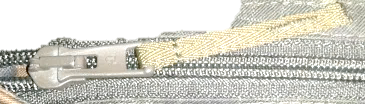 Zamek błyskawiczny jednosuwakowy, nierozdzielny, tworzywowy, średniospiralny w kolorze jasnozielonym tkaniny zasadniczej.Trwałość zamka nie mniej niż 1000 cykli.specyfikacja techniczna producenta2Taśmy samosczepneTaśmy samosczepneTaśmy samosczepne2.1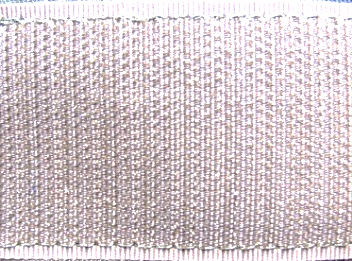 Haczykowa taśma samosczepna; - materiał podstawowy - 100% poliamid,- konstrukcja materiału - taśma tkana.Tolerancja wymiaru szerokości taśm:± 2mmPN-EN 12240:1999+ACspecyfikacja techniczna
producenta2.2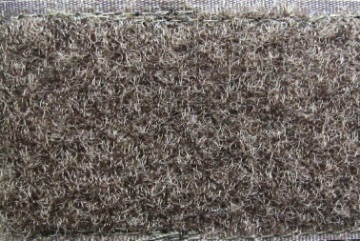 Pętelkowa taśma samosczepna - materiał podstawowy - 100% poliamid,- konstrukcja materiału - taśma tkana.Tolerancja wymiaru szerokości taśm:± 2mmPN-EN 12240:1999+ACspecyfikacja techniczna
producenta3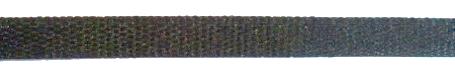 Syntetyczna taśma wieszakowa 
w kolorze jasnozielonym tkaniny zasadniczej, o szerokości 0,6cm ± 0,1cm.specyfikacja techniczna
producenta4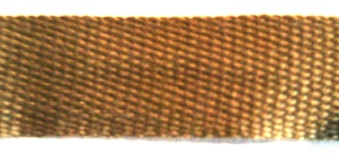 Tkana taśma konfekcyjna w kolorze jasnozielonym tkaniny zasadniczej,
 o szerokości 1,3cm ± 0,2cmspecyfikacja techniczna
producenta5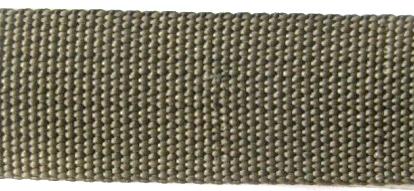 Polipropylenowa taśma tkana do regulatora obwodu pasa w kolorze jasnozielonym tkaniny zasadniczej,
 o szerokości 20mm ± 1mm
i grubości 1mm ± 0,1mm.specyfikacja techniczna producentaTablica B.1 (ciąg dalszy)Tablica B.1 (ciąg dalszy)Tablica B.1 (ciąg dalszy)Lp.WyszczególnienieWyszczególnienieWymagania i oznaczenia wgLp.Fotografia dodatkuOznaczenie typu i rodzaju dodatkuWymagania i oznaczenia wg6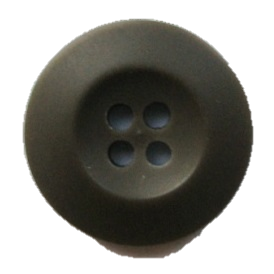 Poliestrowy guzik odzieżowy czterootworowy w kolorze khaki (barwiony w masie) o średnicy 20 mm.specyfikacja techniczna producenta7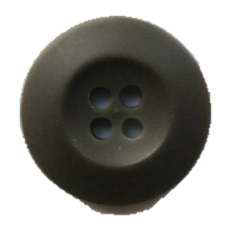 Poliestrowy guzik odzieżowy czterootworowy w kolorze khaki (barwiony w masie) o średnicy 17 mmspecyfikacja techniczna producenta8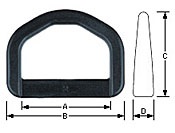 Półkółko z tworzywa sztucznego 
w kolorze czarnym.Zalecane wymiary:A – 25mm; B – 35mm; C – 25mm;
D – 6mmspecyfikacja techniczna producenta9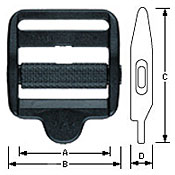 Ściągacz regulatora obwodu pasa spodni w kolorze czarnym z ruchomą poprzeczką – blokadą.Otwory do przeciągnięcia taśmy szerokości 20 mm.Zalecane wymiary:A - 21mm; B - 27mm; C - 35mm;
D - 6mmspecyfikacja techniczna producenta